OBJEDNÁVKA VOZM-2021-000289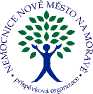 List č. 1DodavatelNemocnice Nové Město na Moravě, příspěvková
organizace
Žďárská 610592 31 Nové Město na Moravě
IČO 00842001 DIČ CZ00842001Spisová značka IČO 47916052 DIČ CZ47916052
Kód spojení dodavatele
Kontakt na dodavatele:PříjemceVyřizuje:XXXXE-mail XXXXTelefon XXXXProsíme o potvrzení objednávky emailem, včetně identifikačních údajů vaší firmy.PředmětZboží doručit v pracovní dny do 14hodin.Tento doklad byl vytištěn informačním systémem QI 100.2, www.qi.czKód akce1Požadované datum dodáníPožadované datum dodáníZpůsob dopravyDatum vytvoření27.01.2021Způsob úhradyVytvořilXXXXDodací podmínkyZodpovědná osobaCeny jsou uváděnyS daníVlastní spojeníDatová schránkay2hrjptKód zbožíNázev zbožíObjednáno MJ
Intveýrnsíl ekdóndéObjednáno Skladová
výsledné MJCena za
jednotkuCena celkemZ000265TRIPLE LUMEN SPHINCTEROTOME2058805-TRI-2020,00 ksXXXXX88 349,40Cena celkem bez DPHCena celkem bez DPH73 016,03CZKCelkem DPH15 333,37CZKCelkem88 349,40CZK